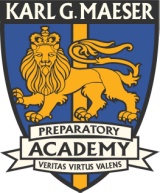 Closed and Open Lunch PolicyApproved  August 21, 2012 (updated)High School students (9-12th) are permitted to leave campus for lunch.  For those parents who do not want their student to leave campus, the parent needs to alert the front office of this request and make sure their student is aware of this request.  Middle School students (7-8th) are not allowed to leave school grounds during lunch at any time.  Students not complying with this rule may be subject to “Minor discipline” consequences.